INDICAÇÃO Nº 4624/2018Sugere ao Poder Executivo Municipal que verifique a possibilidade de eliminar a água empoçada na Rua Guaicurus defronte o nº 239 do outro lado da Rua no Jd. São Francisco. Excelentíssimo Senhor Prefeito Municipal, Nos termos do Art. 108 do Regimento Interno desta Casa de Leis, dirijo-me a Vossa Excelência para sugerir ao setor competente que verifique a possibilidade de eliminar a água empoçada na Rua Guaicurus defronte o nº 239 do outro lado da Rua no Jd. São Francisco.Justificativa:Fomos procurados por moradores da referida rua solicitando essa providencia, pois segundo eles nesse local fica água empoçada causando transtornos.Plenário “Dr. Tancredo Neves”, em 03 de Outubro de 2018.José Luís Fornasari                                                  “Joi Fornasari”                                                    - Vereador -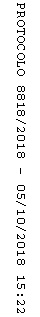 